Отчет  
о проведении Недели безопасности жизнедеятельности и охраны труда.В соответствии с приказом Управления образования Администрации МО «Майкопский район» от  ------------2018 г. № -------- в МБДОУ №3 «Яблочко» с 24 по 28 апреля 2018г. была проведена Неделя безопасности жизнедеятельности и охраны труда под девизом «Охрана труда – важна всегда!». Членами творческой группы в составе:
Рогожниковой К. К. и.о. заведующей –руководитель творческой группы
 Войцеховской В. И.  Зам. По АХЧ
Черкашиной И. В.    – председатель ППК
Городовиковой К. А. – педагог - психолог
был разработан и выполнен план мероприятий  по подготовке и проведению Недели охраны труда и безопасности жизнедеятельности в учреждении.И.о заведующей МБДОУ №3 «Яблочко»                              Рогожникова К. К.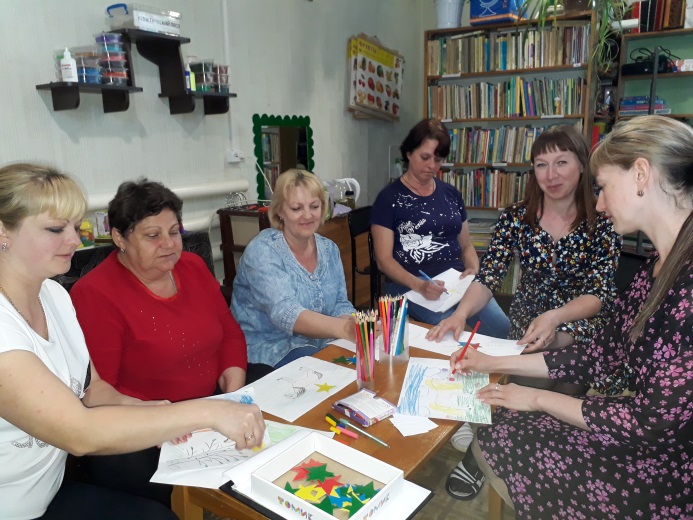 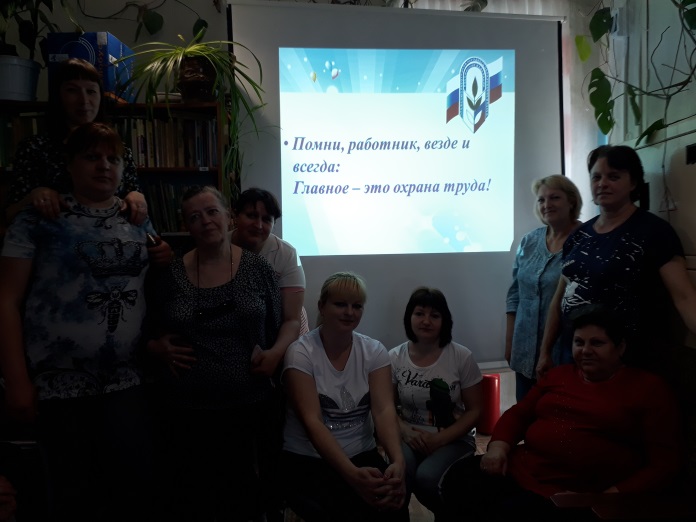 №Содержание работыВид деятельностиСроки выполненияОтветственные1.Приказ о проведении «Недели безопасности жизнедеятельности и охраны труда».Приказ???И. о. заведующейРогожникова К.К.2Провести инструктаж  по технике безопасности с сотрудниками детского сада.Инструктаж(повторный)25. 04.2018Зам. По АХЧ Войцеховская В. И. 3.Провести обследование игрового и спортивного оборудования к эксплуатации в весенне-летний период, ликвидировать выявленные недостатки.Осмотр участков и теневых навесов, оборудования. 25.04.2018И. о. заведующейРогожникова К.К.,Зам. По АХЧ Войцеховская В. И.,
Отинов С. В.- рабочий по обслуживанию зданий. 4.Провести занятия по формированию безопасного поведения у детей дошкольного возраста во всех возрастных группах. Темы «Неожиданности на улице»,  «Как вести себя дома одному»,  «Опасные предметы», «Лекарства - друзья и враги».Беседы,
досуги, НОД.25-27.04.2018Воспитатели ДОУ5.Провести беседу с младшими воспитателями  МБДОУ «Профилактика и преодоление конфликтных ситуаций».Беседа.26. 04.2018педагог-психолог Городовикова К.А.6.Презентация на тему «Помни, работник, везде и всегда:
«Главное – это охрана труда!»Викторина  с педагогами «Знатоки правил  безопасности».Собрание коллектива МБДОУ. Показ и обсуждение мультимедийной презентации  на тему «Помни, работник, везде и всегда:
«Главное – это охрана труда!»Викторина.27.04.2018Черкашина И. В. Председатель ППК7.Провести мини-тренинг с педагогами  «Эмоциональное выгорание: причины и способы преодоления».Мини-тренинг.28.04.2018Педагог-психолог Городовикова К.А.8. Обучение на курсах по охране труда.ГБУ ДПО РА «Адыгейский республиканский институт повышения квалификации» (АРИПК)23 – 28. 04. 2018 г.И. о. заведующейРогожникова К.К.